                MERCATINI DI NATALE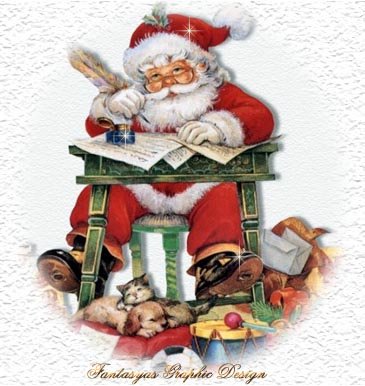                     SAN MARINO19 DICEMBRE 2015PROGRAMMA: 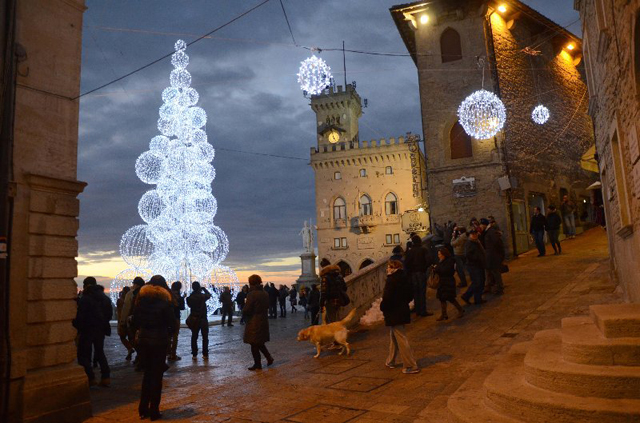 Incontro con l’accompagnatrice e partenza dalla fiera di Pordenone con pullman G.T alle ore 06:00, seconda sosta a Sacile presso la sede della Livenza Viaggi ore 06:20. Sosta durante il percorso per un ristoro. Arrivo a San Marino alle ore 11:00/ 11:30 circa, dove troveremo la guida privata per la visita del centro storico e della Prima torre con entrata inclusa.Al termine dell’escursione pranzo in un ristorante tipico nel centro storico. Pomeriggio libero per visitare i mercatini nella splendida cornice della città storica e per le famiglie, ma non solo  possibilità di visitare anche il “padiglione di Natale” un mostra natalizia con molte attrazioni e animazione per i bambini e ragazzi al chiuso. Al mercatino è possibile trovare proprio di tutto: piccole idee regalo, decorazioni natalizie fatte a mano, dolci di Natale e molti chioschi che offrono vin brulé e spuntini per riscaldarsi.  Verso le ore 18:30 partenza per il rientro. Sosta durante il percorso per un ristoro.Arrivo a Pordenone previsto per le ore 23:30 /24:00.QUOTA DI PARTECIPAZIONE ADULTO (MINIMO 40 PERSONE): EURO 70,00QUOTA DI PARTECIPAZIONE BAMBINO (MINIMO 40 PERSONE): EURO 55,00LA QUOTA COMPRENDE:- PULLAMAN G.T A/R- ACCOMPAGNATRICE PER TUTTA LA DURATA DEL VIAGGIO- PRANZO IN RISTORANTE TIPICI A TRE PORTATE CON ACQUA E CAFFE’ -VISITA CITTA’ CON GUIDA LOCALE PARLANTE ITALIANO- ENTRATA ALLA “PRIMA TORRE”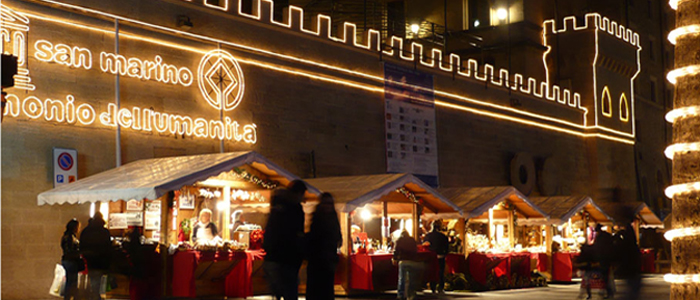 - ASSICURAZIONE MEDICO-BAGAGLIOLA QUOTA NON COMPRENDE:-MANCE ED EXTRA DI CARATTERE PERSONALE-BIBITE ED ALCOLICI AI PASTI- TUTTO QUANTO NON SPECIFICATO ALLA VOCE “LA QUOTA COMPRENDE”ORG.TEC. LIVENZA VIAGGI SRL – VIA OBERDAN 5/B- 33170 PORDENONE – TEL 0434.521555- pordenone@livenzaviaggi.it